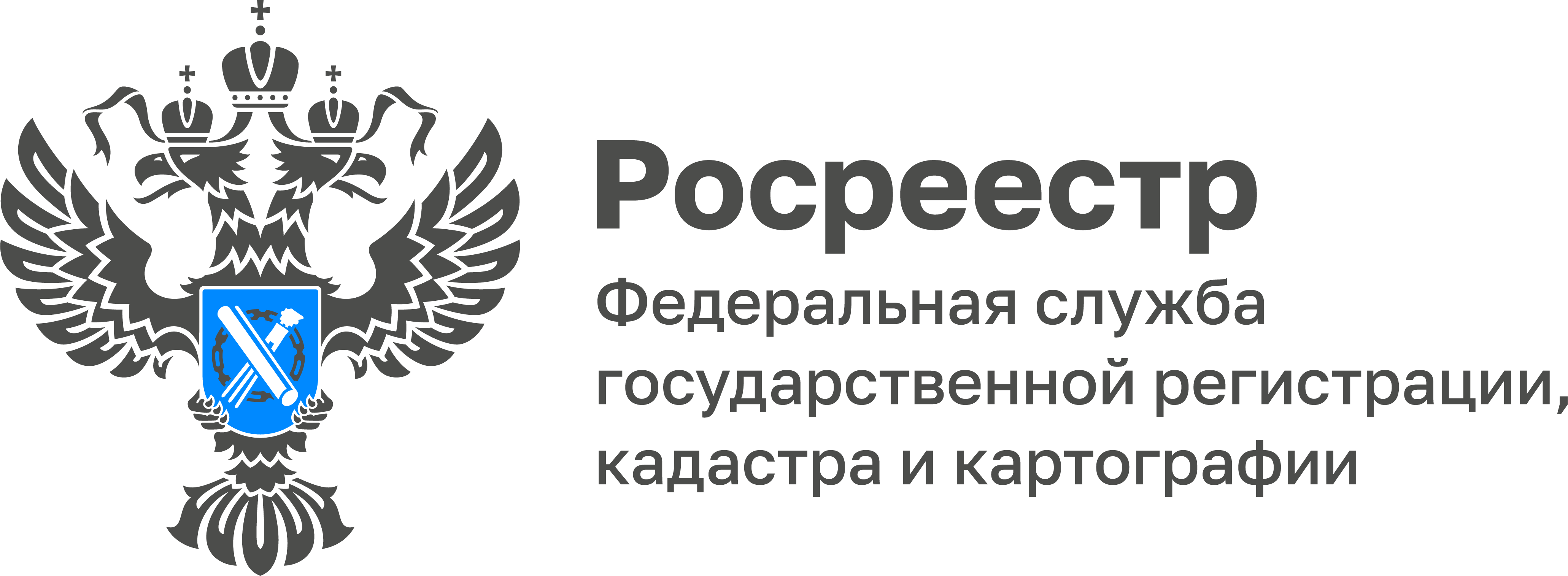 Туляки зарегистрировали более тысячи объектов недвижимости по «гаражной амнистии»В рамках реализации Федерального закона № 79-ФЗ «О внесении изменений в отдельные законодательные акты Российской Федерации», вступившего в силу 1 сентября 2021 года, Управлением Росреестра по Тульской области с начала 2022 года зарегистрировано 375 гаражей и 853 земельных участка, общей площадью 22 270,3 кв. м. Чтобы бесплатно оформить гараж и земельный участок под ним в собственность, гражданам необходимо обратиться в орган местного самоуправления с заявлением о предоставлении участка под гаражом. К заявлению прикладывается документ, подтверждающий факт владения гаражом. Это может быть документ о выплате пая в гаражном кооперативе, решение о распределении гаража и т.д. Также необходим межевой план земельного участка и технический план гаража, для подготовки которых необходимо обратиться к кадастровому инженеру.«Ведомством налажена работа с органами местного самоуправления, а также ежемесячно проводятся консультации граждан по всем возникающим вопросам, на постоянной основе организовываются брифинги. С учетом проведенной работы, с начала текущего года в Тульской области по «гаражной амнистии» зарегистрировано 1 228 объектов недвижимости, - прокомментировала руководитель Управления Росреестра по Тульской области Ольга Морозова.«Гаражная амнистия» продлится до 1 сентября 2026 года. Распространяется она только на гаражи, построенные до 30 декабря 2004 года, то есть до вступления в силу Градостроительного кодекса РФ. Данные объекты должны быть капитальными, иметь фундамент и прочную связь с землей, а также не более одного этажа в высоту. Не попадают под «гаражную амнистию» самострои и подземные гаражи при многоэтажных домах и офисных комплексах.